ODGOJNO – OBRAZOVNO PODRUČJE: KOMUNIKACIJAZADATAK: SAMI I/ILI UZ POMOPĆ UKUĆANA PROČITAJTE PRIČU, ISPRIČAJTE PRIČU SVOJIM UKUĆANIMA. IMENUJTE I OBOJITE VJESNIKE PROLJEĆA, A U BILJEŽNICU IH POKUŠAJTE NACRTATI!VRIJEME U PROLJEĆE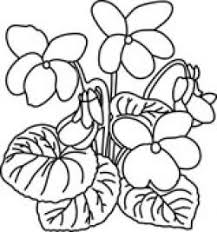 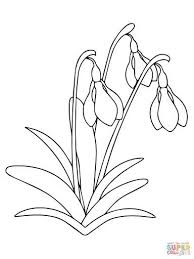 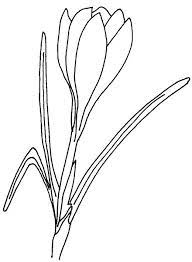 SUNCE OPET JAČE GRIJE.SNIJEGA JE OVE ZIME BILO MALO I VEĆ SE  OTOPIO.JOŠ NAM PUŠE HLADAN VJETAR.UJUTRO JOŠ UVIJEK IMA MRAZA.TRAVA JE JOŠ ŽUTA I SMEĐA.NA LIVADI RASTU VJESNICI PROLJEĆA.IVO ŽELI UBRATI PROLJETNICE ZA SVOJU MAMU.ANA UZVIKNE: «NEMOJ! PRVE PROLJETNICE NE SMIJU SE BRATI.»* Slike su uzete s internetskih stranica:https://encrypted-tbn0.gstatic.com/images?q=tbn:ANd9GcRmTemWTHJf6wHffwtbHfY1tqThIS4f41T7-A&usqp=CAUhttps://encrypted-tbn0.gstatic.com/images?q=tbn:ANd9GcT8eG6dV50p1p5gzfInjvMrWluad1JNGuQJDw&usqp=CAUhttps://encrypted-tbn0.gstatic.com/images?q=tbn:ANd9GcQGP3kSxmv5wyH9AEQDWlA0qZl95np1FpTpnOsqdhjF9dz-dmv1DIgltVlK3It7yKoA18M&usqp=CAU